MATEJ BEL UNIVERSITY IN BANSKÁ BYSTRICAFaculty of Natural SciencesDepartment of TechnologyInvitation tothe 35th international scientific and expert conferenceTECHNICAL EDUCATION AS A PART OF THE GENERAL EDUCATIONunder the auspices of the Dean of the Faculty of Natural Sciences MBUdoc. RNDr. Jarmila Kmeťová, PhD.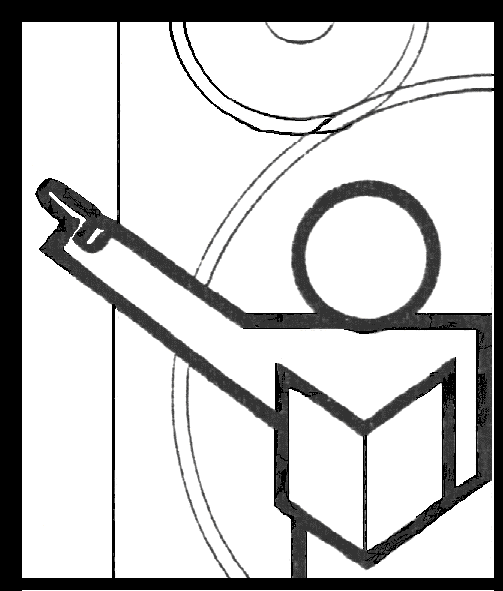 7 – 8 October 2019ŠACHTIČKA HotelBanská BystricaThe conference is co-organised by: CONSTANTINE THE PHILOSOPHER UNIVERSITY IN NITRAFaculty of Education, Department of Technology and Information TechnologiesUNIVERSITY OF PREŠOVFaculty of Humanities and Natural Sciences Department of Physics, Mathematics and Techniques National Institute for Education in BratislavaEDUCTECH, n. o. Vranov nad TopľouScientific Committee:prof. PaedDr. Milan Ďuriš, CSc., Univerzita Mateja Bela, Banská Bystrica, SK prof. dr. hab. Inź. Waldemar Furmánek, Univerzita Rzeszow, PLprof. PaedDr. Alena Hašková, CSc., Univerzita Konštantína Filozofa, Nitra, SKprof. PaedDr. Jarmila Honzíková, Ph.D., Západočeská univerzita, Plzeň, CZprof. PhDr. Mária Kožuchová, CSc., Univerzita Komenského, Bratislava, SK prof. PaedDr. Jozef Pavelka, CSc., Prešovská Univerzita, Prešov, SKprof. dr hab. Eunika Baron-Polańczyk - Universita Zielona Góra, PLprof. dr. hab. Wojciech Walat, Univerzita Rzeszow, PLdoc. PaedDr. Jana Depešová, PhD. Univerzita Konštantína Filozofa, Nitra, SKdoc. PaedDr. PhDr. Jiří Dostál, Ph.D., Univerzita Palackého, Olomouc, CZdoc. PaedDr. Jarmila Honzíková, Ph.D., Západočeská univerzita, Plzeň, CZdoc. JUDr. Ing. Daniel Novák, CSc., Univerzita Mateja Bela, Banská Bystrica, SKdoc. Ing. Alena Očkajová, PhD., Univerzita Mateja Bela, Banská Bystrica, SKdoc. Ing. Ladislav Rudolf, Ph.D., Ostravská univerzita, Ostrava, CZdoc. PaedDr. Viera Tomková, PhD. Univerzita Konštantína Filozofa, Nitra, SKPaedDr. Ján Stebila, PhD., Univerzita Mateja Bela, Banská Bystrica, SKOrganisational Committee:prof. PaedDr. Milan Ďuriš, CSc. – organizačný garant konferenciePaedDr. Ján Stebila, PhD. – predseda organizačného výboruPaedDr. Ľubomír Žáčok, PhD.Ing. Martin Kučerka, PhD.Ing. Petra Kvasnová, PhD.Mgr. Michaela AžaltovičováGoal of the conference is to present the research results achieved by researchers and teachers in Slovakia and abroad in the following areas:basic and applied research, application of the information technologies in the teaching process, didactic and professional issues in teaching of specialized subjects in high schools and universities solutions to didactic problems related to the pre-gradual preparation of future technology teachers studying at faculties,solutions to didactic problems related to primary and vocational schools.We are looking forward to meeting you at the conference!prof. PaedDr. Milan ĎURIŠ, CSc.Faculty of Natural Sciences Matej Bel University,Banská Bystrica	prof. PaedDr. Alena HAŠKOVÁ, CSc.Faculty of Education Constantine the Philosopher University, Nitra	prof. PhDr. Mária KOŽUCHOVÁ, CSc.	 Faculty of Education Comenius Unviersity, Bratislava	prof. PaedDr. Jozef PAVELKA, CSc.	Faculty of Humanities and Natural Sciences, University of Prešov, Prešov	Professional guarantorsCONFERENCE PROGRAMME 7/10/2019 	MONDAY 830 – 1000 	Registration of participants 930 – 1000 	Coffee break – start the day with a cup of delicious coffee1000 – 1030 	Opening of the conferenceprof. PaedDr. Milan Ďuriš, CSc. – professional guarantor doc. RNDr. Jarmila Kmeťová, PhD., Dean of the Faculty of Natural Sciences at MBU in Banská Bystrica 1030 – 1300 	Plenary lectures, discussion1300 – 1400	Lunch break1415 – 1600	Guests’ presentations, panel discussion1415 – 1600	Workshops for primary school teachers1600 – 1630 	Coffee break1630 – 1800	Guests’ presentations, panel discussion1630 – 1800	Workshops for primary school teachers1930 	Dinner – evening party for the conference participants8/10/2019 	TUESDAY 700 -  830	Breakfast 900 – 1030	Workshops for primary school teachers 900 – 1030	Guests’ presentations, panel discussion1030 – 1100 	Coffee break1100 – 1230	Workshops for primary school teachers 1100 – 1230	Guests’ presentations, panel discussion1230 – 1300	Conference conclusion1300 – 1500	Lunch, departureORGANISATIONAL INSTRUCTIONSVenue:ŠACHTIČKA Hotel, 974 01 Banská Bystrica, (http://www.sachticka.sk/). Participants arrive at the venue individually. More information can be found at the end of the invitation. The conference fee includes the following costs and services: running costs, room rental, accommodation in twin bed rooms, refreshments, buffet breakfast, in case of staying for the full two days also breakfast on 7/10/2019, lunch, dinner, evening party, preparation, print and distribution of the journal No. 1/2019 and 2/2019.The conference fee must be transferred to the following bank account by 10/09/2019 at latest: State Treasury:	7000095785/8180Specific symbol: 		505610Variable symbol:	05/2019IBAN:	SK48 8180 0000 0070 0009 5785SWIFT code:	SPSRSKBAXXXPlease send the confirmation of payment of the conference fee by 12.9.2019 in electronic form to e-mail: Milan.Duris@umb.skPlease, list your name and the name of your organisation in the Information for Beneficiary. Upon request the invoice can be provided only in 15 days after the conference fee has been paid.In extraordinary cases, the conference fee can be paid in cash during the registration of participants (should it be the case, please, get in touch with the organiser in advance and justify your request; contact e-mail: Milan.Duris@umb.sk).Please, send your article written in accordance with the instructions in the electronic form along with the reviews and author’s statement in electronic form by September 10, 2019 to email address: Martin.Kucerka@umb.skArticles which fail to follow the formatting instructions or are submitted after the deadline will not be published in the Technika a vzdelávanie journal.For the article to be published in the journal the author must pay the conference fee and provide two reviews written in accordance with the instructions as well as the author’s statement.For every other journal contribution whether individual or created in cooperation with another author the fee amounting to €30 must be paid.Hotel Šachtička is located just 7 km from the R1 motorway(GPS: N 48°48´19.66"E 19°08´59.19").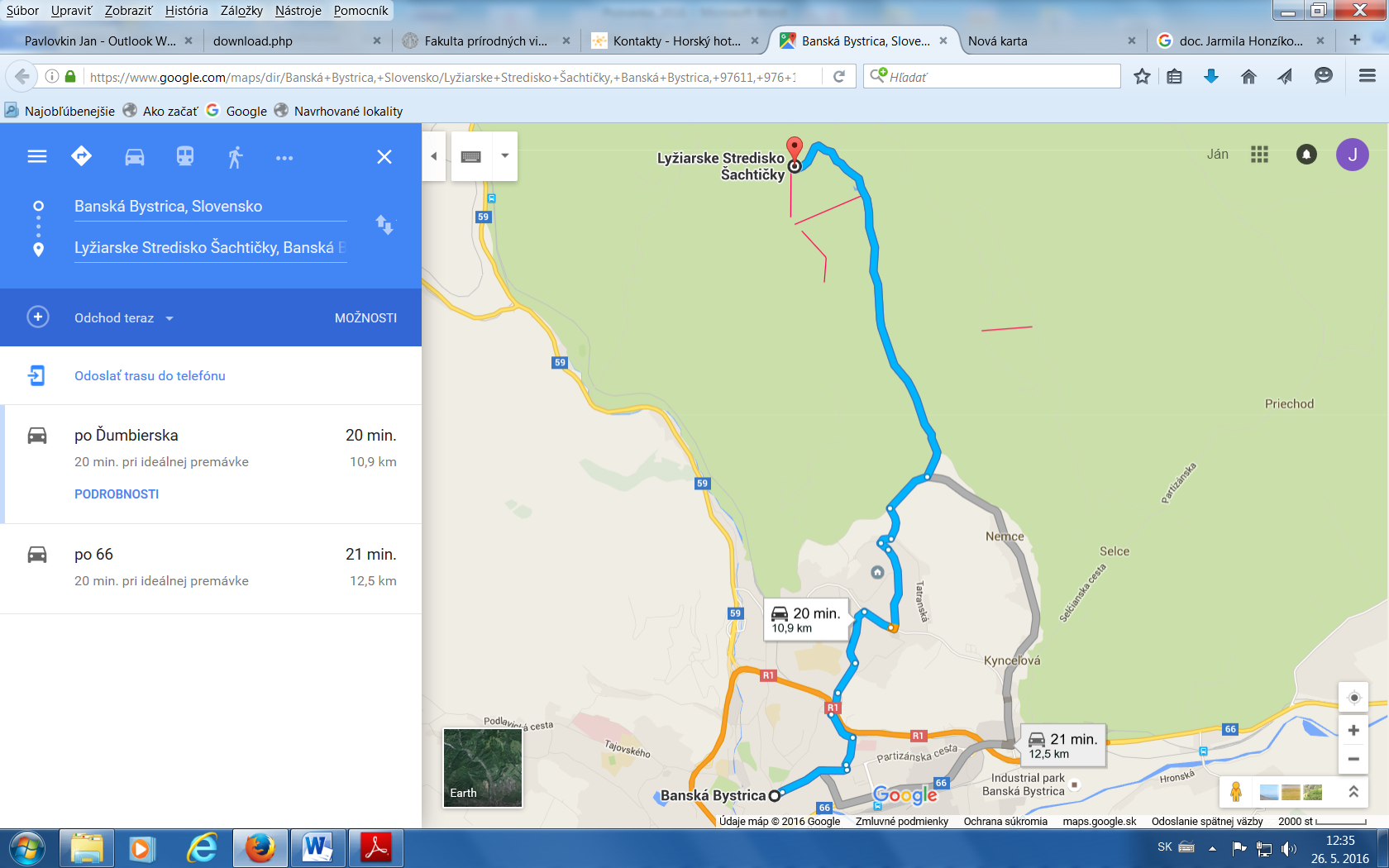 Service packagePackage price 
 € / personPackage 1 (two conference participants in the room, / 1 night, see instructions)165Package 2 (one conference participant in the room, / 1 night, see instructions) 190Package 3 (two conference participants in the room, / 2 nights: 7 – 8/10/2019, see instructions) 205Package 4 (one conference participant in the room, / 2 nights: 7 – 8/10/2019 see instructions)230Package 5 (conference fee for publishing of the article submitted by a participant who cannot attend the conference)30